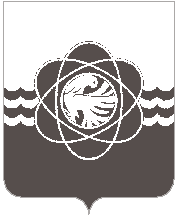  П О С Т А Н О В Л Е Н И Еот ____14.09.2022___  № __717___            В связи с кадровыми изменениями,Администрация муниципального образования «город Десногорск» Смоленской области постановляет:	1. Внести в постановление Администрации муниципального образования «город Десногорск» Смоленской области от 05.03.2018 № 231 «О городской межведомственной комиссии по охране труда» (ред. от 13.10.2021 № 941,           от 01.12.2021 № 1063, от 22.04.2022 № 278) в приложение № 1 «Состав городской межведомственной комиссии по охране труда» следующее изменение:	- в позиции, касающейся управляющего делами Администрации муниципального образования, заместителя председателя, слова «Лузганова Карина Леонидовна» заменить словами «Удалова Инна Александровна».2. Отделу информационных технологий и связи с общественностью       (Е.М. Хасько) разместить настоящее постановление на официальном сайте Администрации муниципального образования «город Десногорск» Смоленской области в сети «Интернет».3. Контроль исполнения настоящего постановления возложить на заместителя Главы муниципального образования по социальным вопросам      З.В. Бриллиантову.Глава муниципального образования«город Десногорск» Смоленской области                                             А.А. НовиковО внесении изменения в постановление Администрации муниципального образования «город Десногорск» Смоленской области от 05.03.2018 № 231 «О городской межведомственной комиссии по охране труда»